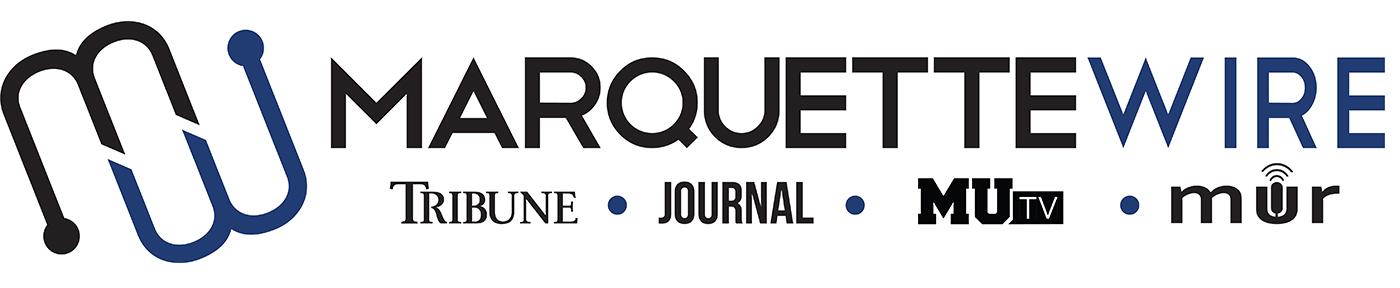 MARQUETTE WIRE ARTS & ENTERTAINMENT REPORTER APPLICATIONAcademic Year: 2020-’21Applications should be emailed to Executive A&E Editor Skyler Chun at skyler.chun@marquette.edu. Once the application is submitted, you will receive an email to schedule an interview. The application deadline is Friday, May 15, at noon CST. If openings remain after this date, application materials will be accepted on a rolling basis.Materials to submit include: Attached formResumeTyped responses to the questions below3-5 writing and/or multimedia samplesArts & Entertainment Reporter Job DescriptionResponsible for coming up with story ideas and producing one (sometimes two) stories per week for print and/or onlineResearch stories, interview sources and cover events if neededUtilize creative writing techniques to make stories intriguingAttend weekly A&E desk meetings and mini-desk meetings with story ideas prepared in advance Attend weekly Wire all staff meetings Willing to work across all platforms, including MUTV and MUR to produce multimedia content Will occasionally produce video or audio content for the Wire and learn all forms of mediaWill be held to a professional standardArts & Entertainment Reporter for Marquette WireName:  ________________________________________Academic Major: ________________________________________Minor:   ________________________________________Overall GPA (Optional):   ____________GPA in Major (Optional):  ____________Year in School:   ________________________________________Email:   ________________________________________Cell Phone:   ________________________________________Campus Address: _______________________________________City: ________________________________________State/ Zip: ________________________________________MUID: ________________________Application QuestionsWhy do you want to be an arts and entertainment reporter for Marquette Wire? What experiences have prepared you for this position? Go to Marquettewire.org and read/watch at least three articles/videos under the Arts & Entertainment section. Please provide a positive and constructive critique of the arts and entertainment desk. Give an example of a multimedia package you would be interested in producing (an article coupled with a video)?Why should we hire you for this position?